Approved RPIOL Centre RegistrationApproved RPIOL Centres enable candidates to complete the RPIOL Award. 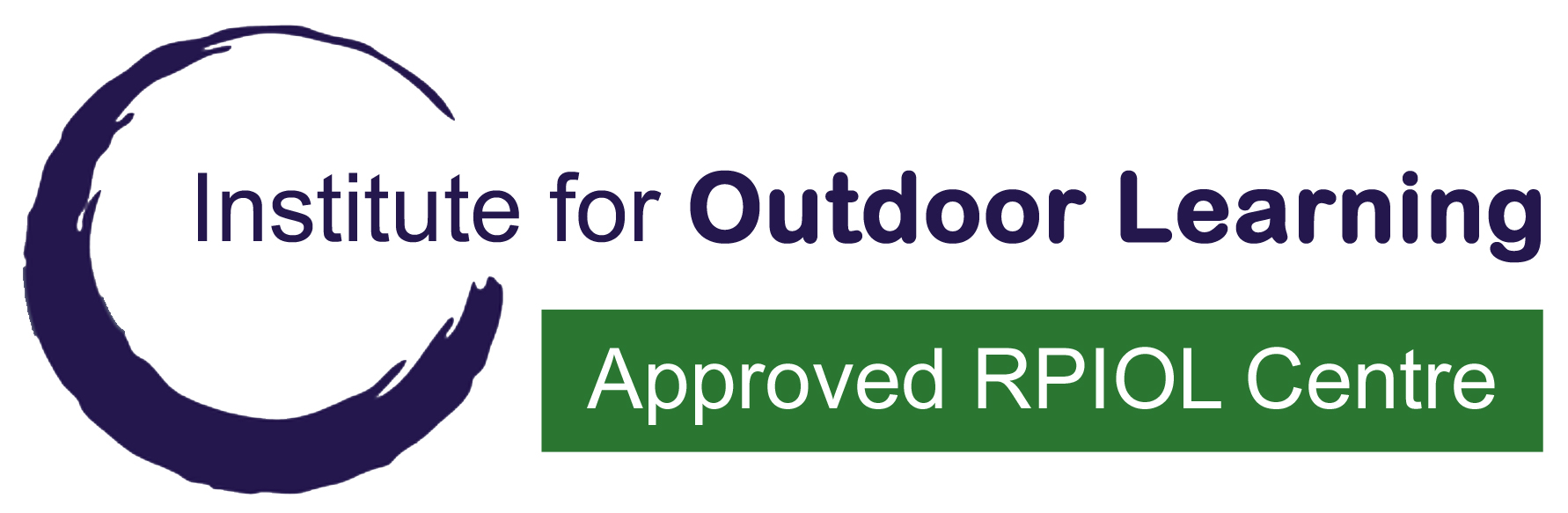 They can be either an:Organisational Member of IOL 
(offering RPIOL to employees and volunteers); or IOL Home Nation or Region 
(offering RPIOL to independent practitioners)IOL MembershipRegistration as an Approved RPIOL Centre is open to Organisational Members of IOL and IOL Home Nations / Regions. There is no additional charge. If your organisation is not yet an IOL Member it should join online at the IOL website first. https://www.outdoor-learning.org/Members/Membership/Join-IOL Approved RPIOL Centre ResponsibilitiesInternal FacilitatorsRPIOL Facilitators are the first point of contact for candidates and the link between IOL and the Organisation / IOL Home Nation/Region. RPIOL Facilitators must hold an APIOL award and be familiar with the current RPIOL processes and criteria. They may also act as an RPIOL Coach if they wish. If your named RPIOL Facilitator leaves the role, you must arrange for someone else to take on the responsibilities and notify IOL accordingly.Send to IOLEmail this form as a .PDF or .JPEG to institute@outdoor-learning.org 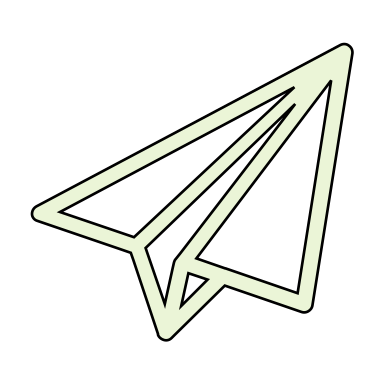 IOL will contact you to confirm your registration is accepted and send you the Approved RPIOL Centre Guidance notes.Name of Approved RPIOL CentreSignatureWe wish to apply to be an Approved RPIOL Centre and agree to keep up to date, deliver RPIOL in line with all current processes and contribute to the development of RPIOLWe wish to apply to be an Approved RPIOL Centre and agree to keep up to date, deliver RPIOL in line with all current processes and contribute to the development of RPIOLDateWe wish to apply to be an Approved RPIOL Centre and agree to keep up to date, deliver RPIOL in line with all current processes and contribute to the development of RPIOLIOL Organisational Member numberORName of IOL Home Nation/RegionORWe agree to:yes / noAppoint a RPIOL Facilitator whose will be the main point of contact between IOL and the Organisation / IOL Home Nation/RegionInterview potential RPIOL applicants and enable them to register for RPIOL Pair candidates with a suitable RPIOL CoachSupport candidates to complete: two session observations, and confirmation of knowledge and skills in delivering outdoor learningPromote RPIOL as a pathway to Associate Professional Recognition and the CPD benefits of being a RPIOL Coach or AssessorUse the IOL Approved RPIOL Centre logo on any websites or literature in accordance with IOL guidance and as agreed with IOLProvide IOL with all necessary information to create website links and promotional text as an Approved RPIOL CentreFacilitator 1 (required)Facilitator 2 (optional)NamePositionContact emailContact phoneIOL Membership No.